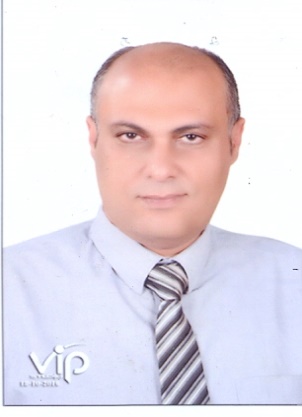 MansourEmail: Mansour.330876@2freemail.com.DubaiPersonal data:Objective:EDUCATIONTRAINING COURSESOTHER SKILLSLanguagesEXPERIENCEDate of birth: 13/5/1976Nationality: Egyptian.Marital status: Married Kids : 3 kidsDriving license :  GCC Driving license           
Attain a Challenging position in the Pharmaceutical field, where my demonstrated skills can be translated into improvement & growth, my experience & enthusiasm will have application & my motivational skills, exceptional personal skills, & energy would be an asset, in an organization valuing qualified professionals, with room for personal & professional advancement.In hopes that you are currently seeking uniquely talented & experienced professionals, I'm sending you my resume to provide you with the details of my backgrounds & skills. I would be most anxious to discuss my career goals with you & make myself available for a personal interview at your convenience. University: Zagazig University.Faculty: Veterinary Medicine .Graduation year: May, 1999. Bachelor of Veterinary medicineGeneral average grade upon graduation: ( Pass ) @ Basic and advanced selling skills@ Management & Leadership@ Time management@ Communication skills@ presentation Skills.Computer Skills:Excellent command of Microsoft office windows      applications.Excellent in all branches of internet..Personal Skills: Self-learning and willing to learn.Able to accept risk, responsibility and enjoy working in a team.Ambitious with good communication skills with different types of  people.Social, faithful, responsible, hard worker and organized.Motivated and creative with the ability to self-mange.Interest in using technology to improve work efficiency.Arabic        :        Mother tongue.English      :        Very good in writing and good in speaking.Managerial levels                           EgyptArea Sales Manager In/Egypt( April.2014 till Dec.2016)Products :  Ophthalmology Line       Depzabid eye drops(moxifloxacin)       Zetrafenac eye drops(nepafenac)       Olopatanol eye drops(olopatadin).  Dermatology line       Diacalderm oint. (calcibotriol betamethasone).       Terbecomasil spry (Terbenafen).Target/month:   2500000 EP.Sales/month  :   2300000-2550000 EP.Job description :Maintaining and increasing sales of the company's products Reaching the targets and goals set for my area Establishing, maintaining and expanding my customer base Servicing the needs of my existing customers Increasing business opportunities through various routes to market. Setting sales targets for individual reps and my team as a whole Recruiting and training sales staff .Allocating areas to sales representatives Developing sales strategies and setting targets Monitoring my team's performance and motivating them to reach targets. Compiling and analyzing sales figures Dealing with some major customer accounts.Collecting customer feedback and market research Reporting to senior managers Keeping up to date with products and competitors.============================================              Saudi ArabiaDistrict Manager in Al razi medical servicesIn KSA .(may/2010 till feb/2014)Product :  medical supplies  as:                     Surgical Gloves , Cotton , Gauzes ,                         Syringes , Hospital beds…Responsible for 4 medical representatives      Target :  600000 S.R./month     Sales  :    570000 – 620000 S.R./monthJob Description:Manages and directs a sales force to achieve sales and profit goals within a district.Designs and recommends sales and marketing programs and sets short- and long-term sales strategiesRelies on experience and judgment to plan and accomplish goals.Performs a variety of tasks.Leads and directs the work of my team.Reports And market competitor's feedback.Weekly Meeting with my subordinates with several objectives as :Discuss the doctors' visits of each medical rep.Discuss the milestone of each medical rep. versus his targetCorrective measures and action plans.Evaluate Every medical rep. and make appraisal with him.Discuss the plan of next week based on the coverage, required action plan and company objectives.   Sit my plan of next week according to the developmental plan of each medical rep. , corrective measures of each medical rep. and coverage of my key opinion leaders list.Create effective business relationship with KOLsOrganize group events and conferences for KOLsSales reviewing and analysis with my subordinates and mangers.   Medical Representative              Egypt Life Scan Johnson & Johnson(Jan/2000 to Jan/2003) responsible for all delta/egyptProduct: Sure step            Smart scan          ( Blood Glucose Meters And Strips       Job description : Demonstrate the device uses to internal medicine doctors.Hospital tenders.Organize check-up days in pharmacies and hospitals to the consumersOrganize round tables discussion to key opinion leaders.Writing reports and competitors feedback.Collecting customers' data base.Discovering customers' needs.Novartis (Sandoz) (Jan/2003 toDec/2005)    Product :   Serviflox (ciprofloxacin )                             Bidroxil (Cifadroxil)                             Ceftraiaxone inj ( Ceftraiaxone )    Target :   40000 e.g./month    Sales   :    50000-60000 e.g./month ------------------------------------------------------------------------Saudi arabiaJulphar KSA (Feb/2006 tillApril/2010)  Product:      Sarf  (Ciprofloxacin).                 Azomycin (atheromycin)                Rantag       ( Ranitidine )   